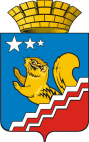 СВЕРДЛОВСКАЯ ОБЛАСТЬВОЛЧАНСКАЯ ГОРОДСКАЯ ДУМАПЯТЫЙ СОЗЫВПятое  заседание  РЕШЕНИЕ №  50г. Волчанск							                                     30.05.2013 г.О внесении изменений в Устав Волчанского городского округа                 В целях приведения Устава Волчанского городского округа в соответствии с действующим федеральным законодательством Российской Федерации, руководствуясь Федеральным законом от 06.10.2003 г. №  131-ФЗ «Об общих принципах организации местного самоуправления в Российской Федерации», на основании протеста прокуратуры города Карпинска от 19.09.2012 года №  5-1076-2012, также на основании заключения Главного управления Министерства юстиции Российской Федерации по Свердловской области от 08.04.2013 г. №  51-ОР,          ВОЛЧАНСКАЯ ГОРОДСКАЯ ДУМА РЕШИЛА:               1.  Протест прокуратуры города Карпинска от 19.09.2012 года №  5-1076-2012 на Устав Волчанского городского округа – удовлетворить.               2. Внести в Устав Волчанского городского округа, принятый решением Волчанской городской Думы от 09.06.2005 г. №  100 следующие изменения и дополнения:              2.1. Подпункт 4 пункта 1 статьи 6 дополнить словами следующего содержания:              « в пределах полномочий, установленных законодательством Российской Федерации;».              2.2. Подпункт 5 пункта 1 статьи 6 изложить в следующей редакции:              «5) обеспечение проживающих в городском округе и нуждающихся в жилых помещениях малоимущих граждан жилыми помещениями, организация строительства и содержания муниципального жилищного фонда, создание условий для жилищного строительства, осуществление муниципального жилищного контроля, а также иных полномочий органов местного самоуправления в соответствии с жилищным законодательством;».2.3. Подпункт 9 пункта 1 статьи 6 изложить в следующей редакции:              «9) утверждение генеральных планов городского округа, правил землепользования и застройки, утверждение подготовленной на основе генеральных планов городского округа документации по планировке территории, выдача разрешений на строительство (за исключением случаев, предусмотренных Градостроительным кодексом Российской Федерации, иными федеральными законами), разрешений на ввод объектов в эксплуатацию при осуществлении строительства, реконструкции объектов капитального строительства, расположенных на территории городского округа, утверждение местных нормативов градостроительного проектирования городского округа, ведение информационной системы обеспечения градостроительной деятельности, осуществляемой на территории городского округа, резервирование земель и изъятие, в том числе путем выкупа, земельных участков в границах городского округа для муниципальных нужд, осуществление муниципального земельного контроля за использованием земель городского округа, осуществление в случаях, предусмотренных Градостроительным кодексом Российской Федерации, осмотров зданий, сооружений и выдача рекомендаций об устранении выявленных в ходе таких осмотров нарушений;».               2.4.  Пункт 1 статьи 6.1. дополнить подпунктом 11 следующего содержания:               «11) оказание поддержки общественным объединениям инвалидов, а также созданным общероссийскими общественными объединениями инвалидов организациям в соответствии с Федеральным законом от 24 ноября 1995 года №  181-ФЗ «О социальной защите инвалидов в Российской Федерации.».               2.5. Пункт 2 статьи 10 изложить в следующей редакции:               «2. Решение о назначении муниципальных выборов принимается Думой городского округа. В случаях, предусмотренных Федеральным законом, устанавливающим основные гарантии избирательных прав и права на участие в референдуме граждан Российской Федерации, муниципальные выборы назначаются избирательной комиссией городского округа или судом. Днем голосования на выборах в органы местного самоуправления Волчанского городского округа является второе воскресенье сентября года, в котором истекают сроки полномочий указанных органов или депутатов указанных органов, а если сроки полномочий истекают в год проведения выборов депутатов Государственной Думы Федерального Собрания Российской Федерации очередного созыва, - день голосования на указанных выборах, за исключением случаев, предусмотренных федеральным законом. В соответствии с федеральным законом, устанавливающим основные гарантии избирательных прав и права на участие в референдуме граждан Российской Федерации, решение о назначении муниципальных выборов должно быть принято не ранее чем за 90 дней и не позднее чем за 80 дней до дня голосования. Указанное решение подлежит официальному опубликованию в средствах массовой информации не позднее чем через пять дней со дня его принятия.».               2.6. Подпункт 6 пункта 1 статьи 31 дополнить словами следующего содержания:               « в пределах полномочий, установленных законодательством Российской Федерации;». 2.7. Подпункт 10 пункта 1 статьи 31 изложить в следующей редакции:«10) обеспечение проживающих в городском округе и нуждающихся в жилых помещениях малоимущих граждан жилыми помещениями, организация строительства и содержания муниципального жилищного фонда, создание условий для жилищного строительства, осуществление муниципального жилищного контроля, а также иных полномочий органов местного самоуправления в соответствии с жилищным законодательством;».2.8. Пункт 1 статьи 31 дополнить подпунктом 38 следующего содержания:«38) подготовка проекта генерального плана городского округа для утверждения Думой городского округа, а также предложений о внесении в него изменений;».2.9. Пункт 1 статьи 31 дополнить подпунктом 39 следующего содержания:«39) подготовка плана реализации генерального плана городского округа для утверждения главой городского округа;».2.10. Пункт 1 статьи 31 дополнить подпунктом 40 следующего содержания:«40) разработка местных нормативов градостроительного проектирования городского округа для утверждения главой городского округа;».2.11. Пункт 1 статьи 31 дополнить подпунктом 41 следующего содержания:«41) подготовка для утверждения Думой городского округа проекта правил землепользования и застройки городского округа;».2.12. Пункт 1 статьи 31 дополнить подпунктом 42 следующего содержания:«42) подготовка на основании генерального плана городского округа, правил землепользования и застройки документации по планировке территории для утверждения главой городского округа, за исключением случаев, предусмотренных Градостроительным кодексом Российской Федерации;».2.13. Пункт 1 статьи 31 дополнить подпунктом 43 следующего содержания:«43) подготовка проектов нормативных правовых актов главы городского округа о выдаче разрешений на строительство (за исключением случаев, предусмотренных Градостроительным кодексом Российской Федерации, иными федеральными законами), разрешений на ввод объектов в эксплуатацию при осуществлении строительства, реконструкции объектов капитального строительства, расположенных на территории городского округа;».2.14. Пункт 1 статьи 31 дополнить подпунктом 44 следующего содержания:«44) ведение информационной системы обеспечения градостроительной деятельности, осуществляемой на территории городского округа.».2.15. В пункте 4 статьи 33 исключить подпункты 9, 10, 11, 12, 13, 14, 15.2.16. Подпункт 7 пункта 4 статьи 33 изложить в следующей редакции:«7) осуществление муниципального земельного контроля за использованием земель городского округа;».               3. Направить настоящее решение в Главное управление Министерства юстиции Российской Федерации по Свердловской области для государственной регистрации.               4. Опубликовать настоящее Решение в газете «Муниципальный Вестник» после его государственной регистрации.               5.  Настоящее решение вступает в силу после его официального опубликования (обнародования), за исключением пунктов 2.8 – 2.15 пункта 2 настоящего Решения, которые вступают в силу после истечения срока полномочий Волчанской городской Думы пятого созыва.               6. Контроль за выполнением настоящего Решения возложить на комиссию по вопросам местного самоуправления (Гетте И.Н.).Глава Волчанского 							     Председатель Волчанскойгородского округа							     городской Думы                       А.В. Вервейн						                          А.Ю. Пермяков